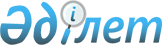 "2021-2023 жылдарға арналған Ақирек ауылдық округінің бюджеті туралы" Арал аудандық мәслихатының 2020 жылғы 31 желтоқсандағы № 463 шешіміне өзгерістер енгізу туралы
					
			Мерзімі біткен
			
			
		
					Қызылорда облысы Арал аудандық мәслихатының 2021 жылғы 29 сәуірдегі № 29 шешімі. Қызылорда облысының Әділет департаментінде 2021 жылғы 5 мамырда № 8332 болып тіркелді. Мерзімі біткендіктен қолданыс тоқтатылды
      "Қазақстан Республикасының Бюджет кодексі" Қазақстан Республикасының 2008 жылғы 4 желтоқсандағы Кодексінің 109-1-бабына және "Қазақстан Республикасындағы жергілікті мемлекеттік басқару және өзін-өзі басқару туралы" Қазақстан Республикасының 2001 жылғы 23 қаңтардағы Заңының 6-бабының 2-7-тармағына сәйкес Арал аудандық мәслихаты ШЕШІМ ҚАБЫЛДАДЫ:
      1. "2021-2023 жылдарға арналған Ақирек ауылдық округінің бюджеті туралы" Арал аудандық мәслихатының 2020 жылғы 31 желтоқсандағы № 463 шешіміне (нормативтік құқықтық актілерді мемлекеттік тіркеу Тізілімінде 8116 нөмірімен тіркелген) мынадай өзгерістер енгізілсін:
      1-тармақ жаңа редакцияда жазылсын:
      "1. 2021-2023 жылдарға арналған Ақирек ауылдық округінің бюджеті 1, 2 және 3-қосымшаларға сәйкес, оның ішінде 2021 жылға мынадай көлемдерде бекітілсін:
      1) кірістер – 34 908 мың теңге, оның ішінде:
      салықтық түсімдер – 1 223 мың теңге;
      салықтық емес түсімдер – 182 мың теңге;
      негізгі капиталды сатудан түсетін түсімдер – 0;
      трансферттер түсімдері – 33 503 мың теңге; 
      2) шығындар – 35 105 мың теңге;
      3) таза бюджеттік кредиттеу – 0;
      бюджеттік кредиттер – 0;
      бюджеттік кредиттерді өтеу – 0;
      4) қаржы активтерімен операциялар бойынша сальдо – 0;
      қаржы активтерін сатып алу – 0;
      мемлекеттің қаржы активтерін сатудан түсетін түсімдер – 0;
      5) бюджет тапшылығы (профициті) – -197 мың теңге;
      6) бюджет тапшылығын қаржыландыру (профицитін пайдалану) – 197 мың теңге.".
      Аталған шешімнің 1 - қосымшасы осы шешімнің қосымшасына сәйкес жаңа редакцияда жазылсын.
      2. Осы шешім 2021 жылғы 1 қаңтардан бастап қолданысқа енгізіледі және ресми жариялауға жатады. Ақирек ауылдық округінің 2021 жылға арналған бюджеті.
					© 2012. Қазақстан Республикасы Әділет министрлігінің «Қазақстан Республикасының Заңнама және құқықтық ақпарат институты» ШЖҚ РМК
				
      Арал аудандық мәслихатының кезектен тыс төртінші сессиясының төрағасы 

А. Садуакасова

      Арал аудандық мәслихатының хатшысы 

Б. Турахметов
Арал аудандық мәслихатының2021 жылғы 29 сәуірдегі № 29шешіміне қосымшаАрал аудандық мәслихатының2020 жылғы "31" желтоқсандағы № 463шешіміне 1-қосымша
Санаты 
Санаты 
Санаты 
Санаты 
Сомасы, 
мың теңге
Сыныбы 
Сыныбы 
Сыныбы 
Сомасы, 
мың теңге
Ішкі сыныбы
Ішкі сыныбы
Сомасы, 
мың теңге
Атауы 
Сомасы, 
мың теңге
1
2
3
4
5
1. Кірістер
34 908
1
Салықтық түсімдер
1 223
04
Меншiкке салынатын салықтар
1 223
1
Мүлiкке салынатын салықтар
16
3
Жер салығы
47
4
Көлiк құралдарына салынатын салық
1 160
2
Салықтық емес түсімдер
182
01
Мемлекеттік меншіктен түсетін кірістер
182
5
Мемлекет меншігіндегі мүлікті жалға беруден түсетін кірістер 
182
3
Негiзгi капиталды сатудан түсетін түсімдер
0
4
Трансферттердің түсімдері
33 503
02
Мемлекеттiк басқарудың жоғары тұрған органдарынан түсетiн трансферттер
33 503
3
Аудандардың (облыстық маңызы бар қаланың) бюджетінен трансферттер
33 503
Функционалдық топ
Функционалдық топ
Функционалдық топ
Функционалдық топ
Сомасы, 
мың теңге
Бюджеттік бағдарламалардың әкімшісі
Бюджеттік бағдарламалардың әкімшісі
Бюджеттік бағдарламалардың әкімшісі
Сомасы, 
мың теңге
Бағдарлама 
Бағдарлама 
Сомасы, 
мың теңге
Атауы 
Сомасы, 
мың теңге
2. Шығындар
35 105
01
Жалпы сипаттағы мемлекеттік қызметтер
19 079
124
Аудандық маңызы бар қала, ауыл, кент, ауылдық округ әкімінің аппараты
19 079
001
Аудандық маңызы бар қала, ауыл, кент, ауылдық округ әкімінің қызметін қамтамасыз ету жөніндегі қызметтер
19 079
05
Денсаулық сақтау 
94
124
Аудандық маңызы бар қала, ауыл, кент, ауылдық округ әкімінің аппараты
94
002
Шұғыл жағдайларда сырқаты ауыр адамдарды дәрігерлік көмек көрсететін ең жақын денсаулық сақтау ұйымына дейін жеткізуді ұйымдастыру
94
07
Тұрғын үй-коммуналдық шаруашылық
1 116,8
124
Аудандық маңызы бар қала, ауыл, кент, ауылдық округ әкімінің аппараты
1 116,8
008
Елді мекендердегі көшелерді жарықтандыру
689
009
Елдi мекендердiң санитариясын қамтамасыз ету
232
011
Елді мекендерді абаттандыру мен көгалдандыру
195,8
08
Мәдениет, спорт, туризм және ақпараттық кеңістiк
10 741
124
Аудандық маңызы бар қала, ауыл, кент, ауылдық округ әкімінің аппараты
10 741
006
Жергілікті деңгейде мәдени-демалыс жұмысын қолдау
10 741
13
Басқалар
4 073
124
Аудандық маңызы бар қала, ауыл, кент, ауылдық округ әкімінің аппараты
4 073
040
Өңірлерді дамытудың 2025 жылға дейінгі мемлекеттік бағдарламасы шеңберінде өңірлерді экономикалық дамытуға жәрдемдесу бойынша шараларды іске асыруға ауылдық елді мекендерді жайластыруды шешуге арналған іс-шараларды іске асыру
4 073
15
Трансферттер
1,2
124
Аудандық маңызы бар қала, ауыл, кент, ауылдық округ әкімінің аппараты
1,2
048
Пайдаланылмаған (толық пайдаланылмаған) нысаналы трансферттерді қайтару
1,2
3. Таза бюджеттік кредит беру
0
Бюджеттік кредиттер
0
5
Бюджеттік кредиттерді өтеу
0
4. Қаржы активтерімен операциялар бойынша сальдо
0
Қаржы активтерін сатып алу
0
5. Бюджет тапшылығы (профициті)
- 197
6. Бюджет тапшылығын қаржыландыру (профицитін пайдалану)
197
8
Бюджет қаражатының пайдаланылатын қалдықтары
197
1
Бюджет қаражатының бос қалдықтары
197
01
Бюджет қаражатының бос қалдықтары
197
2
Есепті кезең соңындағы бюджет қаражатының қалдықтары
0
01
Есепті кезең соңындағы бюджет қаражатының қалдықтары
0